方程式の解き方(計算のまとめ)氏名(　　　　　　　　)１　次の方程式を解きなさい。  (1)　2x＝－8　　　　　　　　(2)　x－3＝7      　　　    (3)　－3x＋7＝－2x(4)　＝8　　　　　 (5)　6x－5＝2x＋19　　　　　　(6)　3x＋2＝5x+6(7)　5：4＝x：8　　　　　　(8)　3(x－3)＝2x＋4　　　　　　(9)　4x－(3－2x)＝9(10)　80(3－2x)＝240(x－9)２　次の方程式を解きなさい。(1)　(x－1)：4＝x：3　　　　　　　　(2)　0.8(x－2)＝1.6(2x＋5)(3)　0.03x－1.6＝0.13x＋1.4　　　(4) －2＝　(5)　＝－2　　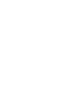 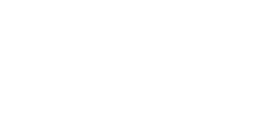 方程式の解き方(計算のまとめ)氏名(　　解　　答　　)解答１(1)　x＝－4　　(2)　x＝10　 (3)　x＝7　　(4)　x＝14　　(5)　x＝6　　(6)　x＝－2(7)　x＝10　　 (8)　x=13　　(9)　x＝2　　　(10)　x＝6２(1)　x＝－3　　(2)　x＝－4　　(3)　x＝－30　　(4)　x＝  　(5)　x＝－17　　